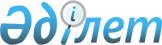 О проекте Закона Республики Казахстан "О внесении изменений в Таможенный кодекс Республики Казахстан"Постановление Правительства Республики Казахстан от 1 октября 2007 года N 860



      


Сноска. Проект Закона отозван из Парламента - постановлением Правительства РК от 29 октября 2007 г. N 


 1005 


.



      Правительство Республики Казахстан 

ПОСТАНОВЛЯЕТ:




      внести на рассмотрение Мажилиса Парламента Республики Казахстан проект Закона Республики Казахстан "О внесении изменений в Таможенный кодекс Республики Казахстан".

      

Премьер-Министр




      

Республики Казахстан


Проект




 


Закон Республики Казахстан






О внесении изменений в






Таможенный кодекс Республики Казахстан






      


Статья 1.


 Внести в 
 Таможенный кодекс 
 Республики Казахстан от 5 апреля 2003 г. (Ведомости Парламента Республики Казахстан, 2003 г., N 7-8, ст. 40; N 15, ст. 139; 2004 г., N 18, ст. 106; 2005 г., N 11, ст. 43; N 21-22, ст. 86; 2006 г., N 3, ст. 22; N 11, ст. 55; N 23, ст. 141; 2007 г., N 1, ст. 3; N 2, ст. 14, 18; N 3, ст. 20; N 4, ст. 33; N 9, ст. 67; N 10, ст. 69, 
 Закон 
 Республики Казахстан от 26 июля 2007 г. "О внесении изменений и дополнений в некоторые законодательные акты Республики Казахстан по вопросам упрощения таможенных и налоговых процедур", опубликованный в газетах "Егемен Қазақстан" и "Казахстанская правда" 10 августа 2007 г.) следующие изменения:



      1) подпункт 7) пункта 1 статьи 316 изложить в следующей редакции:



      "7) копию таможенной декларации или заменяющего ее документа страны отправления, заверенную декларантом, на ввозимые товары, кроме иностранной валюты.";



      2) абзац пятый подпункта 1) статьи 383 изложить в следующей редакции:



      "копию таможенной декларации или заменяющего ее документа страны отправления, заверенную декларантом, на ввозимые товары, кроме иностранной валюты;".




      


Статья 2.


 Настоящий Закон вводится в действие со дня его первого официального опубликования.

      

Президент




      

Республики Казахстан


					© 2012. РГП на ПХВ «Институт законодательства и правовой информации Республики Казахстан» Министерства юстиции Республики Казахстан
				